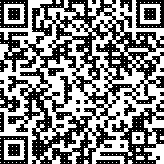 Выпискаиз реестра лицензий по состоянию на 10:19 14.07.2022 г.(сформирована на интернет-портале Росздравнадзора)Статус лицензии: действует;Регистрационный номер лицензии: Л041-01137-77/00324377;Дата предоставления лицензии: 01.08.2019;Лицензирующий орган: Департамент здравоохранения города Москвы;Полное и (в случае, если имеется) сокращённое наименование, в том числе фирменное наименование, и организационно-правовая форма юридического лица, адрес его места нахождения, государственный регистрационный номер записи о создании юридического лица:Полное наименование - Государственное бюджетное учреждение здравоохранения города Москвы "Детская стоматологическая поликлиника № 38 Департамента здравоохранения города Москвы";Сокращённое наименование - ГБУЗ "ДСП № 38 ДЗМ"; ОПФ - Государственное учреждение;Адрес места нахождения - 107589, Россия, г. Москва, Байкальская ул., д. 49; ОГРН - 1037718034970;Идентификационный номер налогоплательщика: 7718230557;Лицензируемый вид деятельности: Медицинская деятельность (за исключением указанной деятельности, осуществляемой медицинскими организациями и другими организациями, входящими в частную систему здравоохранения, на территории инновационного центра«Сколково»);Адреса мест осуществления лицензируемого вида деятельности с указанием выполняемых работ, оказываемых услуг, составляющих лицензируемый вид деятельности:107589, г. Москва, ул. Байкальская, д.49 выполняемые работы, оказываемые услуги: Приказ Минздрава №121н;При оказании первичной, в том числе доврачебной, врачебной и специализированной, медико-санитарной помощи организуются и выполняются следующие работы (услуги):при оказании первичной доврачебной медико-санитарной помощи в амбулаторных условиях по:рентгенологии; сестринскому делу;стоматологии;стоматологии ортопедической; физиотерапии;при оказании первичной врачебной медико-санитарной помощи в амбулаторных условиях по: организации здравоохранения и общественному здоровью;при оказании первичной специализированной медико-санитарной помощи в амбулаторных условиях по:организации здравоохранения и общественному здоровью; ортодонтии;рентгенологии; стоматологии детской;стоматологии общей практики; стоматологии ортопедической; стоматологии терапевтической; стоматологии хирургической; физиотерапии;челюстно-лицевой хирургии;При проведении медицинских осмотров, медицинских освидетельствований и медицинских экспертиз организуются и выполняются следующие работы (услуги):при проведении медицинских экспертиз по: экспертизе временной нетрудоспособности.111675, г. Москва, ул. Святоозерская, д. 10 выполняемые работы, оказываемые услуги: Приказ Минздрава №121н;При оказании первичной, в том числе доврачебной, врачебной и специализированной, медико-санитарной помощи организуются и выполняются следующие работы (услуги):при оказании первичной доврачебной медико-санитарной помощи в амбулаторных условиях по:сестринскому делу; стоматологии;стоматологии профилактической;при оказании первичной специализированной медико-санитарной помощи в амбулаторных условиях по:ортодонтии; стоматологии детской;стоматологии терапевтической; стоматологии хирургической.Номер и дата приказа (распоряжения) лицензирующего органа: № 649-Л от 22.07.2021.Выписка носит информационный характер, после ее составления в реестр лицензий могли быть внесены изменения.